Adviesraad Sociaal Domein Zuidplas 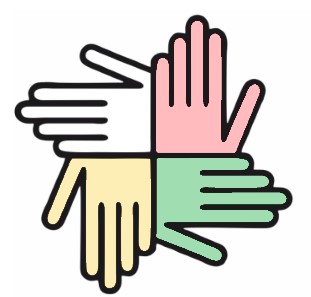  	secretaris@adviesraadsociaaldomeinzuidplas.nl www.adviesraadsociaaldomeinzuidplas.nl Jaarverslag en Financieel Verslag  2022 versie 1.3Jaarverslag Inleiding Het begin van 2022 stond in het teken van Covid-19, de verschillende varianten van dit virus en de vaccins tegen het virus. Het jaar begon met beperkingen zoals de inmiddels bekende basismaatregelen. Ondanks deze beperkingen in het begin van het jaar zijn alle bijeenkomsten van de adviesraad fysieke bijeenkomsten geweest, uitgezonderd de workshops van de Koepel.Van het Zoom abonnement is in 2022 (gelukkig) nauwelijks gebruik gemaakt. Dit abonnement is dan ook per december 2022 opgezegd.In februari werden we met z’n alle opgeschrikt door de inval van Rusland in Oekraïne waardoor Oekrainers massaal op de vlucht sloegen richting andere Europese landen zoals Nederland. Ook in Zuidplas zijn Oekraïners opgevangen door de gemeenten en door particulieren.Als gevolg van die oorlog kwamen de gasprijzen onder druk te staan doordat Rusland aankondigde de gasaanvoer te verminderen en uiteindelijk helemaal te stoppen. Daardoor ontstond energiearmoede. Ondanks de energietoeslagen van de gemeente en de bijdragen van de overheid in november en december komen toch steeds meer mensen in de problemen met het betalen van hun hoge gasrekeningen. Ook de elektriciteit tarieven stegen zoals nooit tevoren. En of het al niet genoeg was kregen alle Nederlanders te maken met inflatie.Door de stijgende energietarieven en boodschappen die steeds duurder worden komen steeds meer uitkeringsgerechtigde en ook zelfs twee verdieners in de financiële problemen.Over de gevolgen van drie jaar Covid voor het sociaal domein is nog te weinig bekend. Wel is bekend dat een groep mensen er long covid aan over heeft gehouden. In de loop van 2022 is daar steeds meer gehoor voor gekomen. Ook bleek dat bij jongeren psychische problemen zijn ontstaan door schoolsluiting en de beperking van contacten met leeftijdsgenoten. De problemen die zijn ontstaan zouden weleens hardnekkig kunnen zijn en het beroep op de jeugdzorg en ggz vergroten. De wachtlijsten voor GGZ namen toe. En ook hier was het verkrijgen en houden van personeel een onderwerp dat aandacht vroeg.Daarnaast zijn er ook zorgen over de thuiszorg. Door personele tekorten, het langer thuis wonen en het in het algemeen ouder worden, melden zich steeds meer mensen die thuiszorg nodig hebben. De werkdruk in de thuiszorg was al hoog en samen met de personeelskrapte zal deze nog verder stijgen waardoor de zorg onder druk komt te staan en er nu al zichtbare wachtlijsten ontstaan. In 2022 is er een wisseling van college geweest. Dat heeft effect gehad op het deels stilvallen van beleidsontwikkeling en daardoor ook op het aantal advies aanvragen.Taak van de adviesraad De taak van de adviesraad volgt uit de Integrale Verordening Sociaal Domein Zuidplas: Uitgebrachte adviezen De wisseling van het college heeft invloed gehad op het aantal adviesaanvragen in 2022 (minder aanvragen). In 2022 heeft de adviesraad: Een ongevraagd advies uitgebracht over het gebruik van de ZelfredzaamheidsmatrixEen gevraagd advies uitgebracht over “Aanpak mensenhandel”.Een brief geschreven aan het nieuwe college.Eenmaal opmerkingen geplaats n.a.v. een publicatie van de burgemeester “Trends verkend voor Zuidplas en daarover een gesprek gevoerd met de burgemeester en alle leden van de adviesraad. Eenmaal opmerkingen gemaakt bij het document “Samen veerkrachtig”.Eenmaal vragen gesteld over het project “Op weg naar werk”.In zijn adviezen beziet de adviesraad de voorstellen kritisch vanuit het gezichtspunt van de burger of van de gebruiker van de regeling en plaatst op grond daarvan vragen en kanttekeningen bij de voorstellen en formuleert een advies.  Een aantal in 2022 uitgebrachte adviezen wordt hier kort beschreven.  25 februari	 Ongevraagd advies over het gebruik van de Zelfredzaamheidmatrix	 door IJsselgemeenten.21 maart 	Gevraagd advies Aanpak Mensenhandel 28 maart 	Brief aan de nieuwe gemeenteraad.pdfMaart 	Opmerkingen bij Samen veerkrachtig  28 maart 	Jaarverslag en Financieel verslag 202121 september 		Ongevraagd advies - Op weg naar werkAd1 Ongevraagd advies. IJsselgemeenten gebruikt de Zelfredzaamheidmatrix en verzamelt daarmee informatie over de uitkeringsgerechtigden zoals gezondheid en gezins- en leefomstandigheden. Bij leden van de adviesraad leefde de vraag of het verzamelen van die gegevens, gelet op de privacy, wel is toegestaan. Het advies is voorgelegd door het college van B&W aan IJsselgemeenten. Deze gaf aan niet op de hoogte zijn van de uitspraken van de Autoriteit Persoonsgegevens. Zij zullen hun werkwijze daarop aanpassen en worden enkel nog zaken vastgelegd die betrekking hebben op het gebied van inzetbaarheid op de arbeidsmarkt.Ad 2 Gevraagd advies. Aanpak Mensenhandel. Mensenhandel voorkómen, mensenhandel aanpakken en slachtoffers beschermen. Brede uitbuiting van mensen moeten bestreden worden omdat zij de menselijke waardigheid aantasten. Daarbij is het belangrijk dat men er zich ervan bewust is dat deze zaken ook in Zuidplas kunnen voorkomen en dat burgers weten hoe ze met signalen daarover moeten omgaan.De adviesraad is positief over de bedoeling van dit stuk maar meent dat op een aantal punten aanscherping en verduidelijking mogelijk en wenselijk is.Ad 3 De adviesraad heeft op de drempel van de collegevorming met een brief aan het toekomstige college aandacht gevraagd voor zijn rol.Na de verkiezingen stond er een nieuw gemeentebestuur fris aan de start voor een nieuwe bestuursperiode. Dat leek ons een goed moment voor reflectie op de koers en keuzes die de gemeente voor de komende jaren moet maken. Lastige keuzes, met schaarse middelen, maar met grote verantwoordelijkheid. De adviesraad heeft daarbij een belangrijke adviesrol. Een rol die we serieus nemen en graag willen waarmaken. In maart van dit jaar heeft de adviesraad een brief met aandachtspunten gestuurd naar de nieuwe gemeenteraad. Alle wethouders zijn uitgenodigd voor een kennismakingsgesprek. Dat gesprek heeft in oktober plaatsgevonden. Verder is daar gesproken over armoedebeleid, energietoeslag, ouderen die de digitale weg naar de gemeente nauwelijks kunnen vinden, de toegankelijkheid van de gemeentelijke website, eenzaamheid onder jongeren, en de werkdruk voor de wethouders. Ad 4 De adviesraad heeft een reactie gegeven op ‘Samen veerkrachtig, Programma Betaalbare Jeugd en Opvoedhulp 2022-2026’. Hierbij is aangekaart dat het programma goed leesbaar en begrijpelijk moet zijn en dat het voor al ook duidelijk moet zijn wat mede gelet op de financiële situatie van de gemeente wel en niet kan worden geboden aan hulp. Dit alles om het programma zo duidelijk mogelijk te maken.  Ad 5 Jaarverslag en begroting 2022. Hierin hebben we adviezen in 2022 kort beschreven en hebben alle activiteiten en de leden mutaties beschreven. Ook is er verantwoording afgelegd t.a.v. de uitgave van de adviesraad in 2022.Ad 6 Op weg naar werk. De gemeente Zuidplas heeft het raadsvoorstel, “Actieplan op weg naar werk” (registratienummer R19.000115) aangenomen, om de komende vier jaar inwoners met een bijstandsuitkering te laten uitstromen naar betaald werk of op een andere manier hun participatie te verhogen. De adviesraad heeft het plan geëvalueerd en daarover vragen gesteld.Door administratieve redenen is de reactie van het college van B&W pas eind december 2022 bij de adviesraad terecht gekomen. De antwoorden worden nog door de adviesraad besproken.De adviezen en de reacties van het college op de adviezen zijn te vinden op de website van de adviesraad: www.adviesraadsociaaldomeinzuidplas.nl  Bij de behandeling van het desbetreffende onderwerp in de gemeenteraad wordt het advies en reactie van het college gepubliceerd via het raadsinformatiesysteem.  Werkwijze van de adviesraad Dit jaar zijn de meeste vergaderingen weer, afwisselend in de dorpen van Zuidplas, fysiek gehouden zowel die van de voltallige adviesraad als van het dagelijks bestuur.Wat betreft het proces van het vaststellen van adviezen is weinig veranderd. Leden De adviesraad telde begin 2022, 12 leden (het maximum is 15). Gedurende het jaar zijn vier leden gestopt. Eén vanwege een verhuizing naar een ander deel van Nederland, één lid is gestopt vanwege persoonlijke omstandigheden, één lid is gestopt na afloop van de eerste termijn plus een aangekondigd extra jaar en één lid is gestopt na twee termijnen van vier jaar vol te hebben gemaakt. Deze laatste heeft gezorgd voor een vervangend lid vanuit de organisatie waar hij namens deelnam. Er zijn vier nieuwe leden gestart en beëdigd, één in februari, twee in maart en één in oktober. Deze laatste als vervanging van het lid die na twee termijnen plaats moest maken. Voor nog één vijfde nieuwe lid is in november 2022 de sollicitatieprocedure gestart.In 2022 is er een voorzitters- en secretariaatswissel geweest. De oud-voorzitter is als lid en werkgroep voorzitter aangebleven. De oud-secretaris heeft na een periode van vijf jaar het stokje overgedragen. De formele voor- en overdracht van de voorzitter is in mei 2022 geeffectueerd die van de secretariaatswissel in juni 2022. Voor het overzicht van het rooster van aftreden zie de bijlage 1 aan het einde van dit document. Werkgroepen en OnderzoeksgroepenNa het aantreden van het nieuwe college zijn de werkgroepen van de adviesraad conform portefeuille van de “nieuwe” wethouders verdeeld. Van de vier wethouders zijn er twee bekende gezichten en twee nieuwe gezichten. Omdat het Sociaal Domein over drie wethouders is verdeeld is het aantal werkgroepen van de adviesraad ook van vier naar drie gegaan, t.w.: Jeugd en Onderwijs (J&O), Zorg en Welzijn (Z&W) en Werk, Wonen, Inkomen, Integratie en Infrastructuur (W&I). Werkgroep J&O heeft een nieuwe werkgroepvoorzitter gekregen. Vanaf 2023 maken deze drie werkgroep voorzitters samen met de voorzitter en secretaris deel uit van het Dagelijks Bestuur (DB). Medio 2022 heeft de adviesraad een aantal onderzoeksgroepen in het leven geroepen, t.w.: participatieladder, schuldhulpverlening, werk en inkomen, vluchtelingen/statushouders, Voedselbank/boodschappenkast, Eenzaamheid, Communicatie. Het is de bedoeling dat een groep leden actief onderzoek naar deze door de leden bepaalde onderwerpen doet in het sociaal domein en hun bevindingen deelt met de rest van de adviesraad. Het onderzoek kan leiden tot vragen en/of een ongevraagd advies aan het college.Contacten In de eerste maand van het jaar hadden we de bestuurder van Stichting Zo! op visite. Per 1 juli 2021 is Stichting ZO! Officieel van start gegaan. De gemeente is de opdrachtgever. De opdracht is vastgelegd in een document, het zogenaamde “Product en Prestatieboek”, waarin o.a. voorwaarden voor rapportages en monitoring staan. In de opdracht wordt nog regelmatig door de gemeente aangegeven hoe de Stichting zaken moet doen, maar hier gaat de Stichting nu dus over. Dit heeft soms gebotst, maar overleg met gemeente gaat goed. De rollen zijn helder beschreven en gescheiden. Vanaf 1 juli 2021 was het voornaamste doel om zoveel mogelijk wat er was overeind te houden. In de gemeente Zuidplas is een stevig communicatie offensief ingezet om Stichting ZO! bekent te maken. Na het vormen van de nieuwe coalitie medio 2022 zijn alle wethouders uitgenodigd voor een kennismakingsgesprek met de voltallige adviesraad. In dat gesprek is aangegeven dat de wethouders erna streven om over hun verschillende portefeuilles heen te kijken en de onderwerpen breed te trekken. Er is gesproken over armoedebeleid dat nu nog niet wordt uitgebreid, energietoeslag bij de juiste mensen krijgen, toegankelijkheid van de gemeentelijke website, over ouderen in combinatie met digitale vaardigheden, jongeren die zich ongelukkig voelen, verduurzaming van huurwoningen en het SMART maken van doelstellingen van het coalitieprogramma. De wethouders geven aan dat zij met elkaar lerende zijn en dat alles meetbaar maken ook zo zijn risico’s heeft. Het programma moet ook ruimte laten voor beweging.  Aan de adviesraad zijn de plannen voor het vijfde dorp gepresenteerd. Tijdens deze presentatie is de adviesraad uitdrukkelijk verzocht om te participeren in de bijeenkomsten die daarvoor gepland worden. De adviesraad kreeg van Mevrouw Suleika Tjon Pon Gie een uiteenzetting over de nieuwe huisvestingsverordening waarin o.a. werd aangegeven wat wijzigt t.o.v. de eerdere huisvestingsverordening.De adviesraad heeft in 2022 ongeveer om de zes weken overleg gehad met ambtenaren van de gemeente Zuidplas. Dit ambtelijk overleg (AO) had betrekking op adviesonderwerpen maar ook op zaken die binnen het adviesterrein van de adviesraad vallen. Het gaat dan bijvoorbeeld over, jeugdzorg, huisvesting, en de gevolgen van de stijgende energieprijzen en inflatie. Dit overleg wordt door de adviesraad als constructief ervaren. Op basis van de opmerkingen en vragen van de adviesraad worden meerdere beleidsambtenaren soms direct, soms via een schriftelijke bijdrage betrokken bij dit overleg. Met het nieuwe college (bestuurlijk overleg (BO)) is dit jaar na een eerste kennismaking een aantal keren gesproken over beleidsmatige onderwerpen. Met name over actuele onderwerpen in 2022 zoals energietoeslag voor minima en 30% daarboven en natuurlijk ook de gevolgen van de covid-pandemie. Over inflatie en wat dat voor burgers betekent en hoe daarop kan worden geanticipeerd.De adviesraad heeft ook in 2022 geregeld overlegd de adviesraden van Capelle aan den IJssel, Krimpen aan den IJssel en Lansingerland. In die bijeenkomsten wordt een bepaald onderwerp besproken, bijvoorbeeld hoe de toegang tot de voorzieningen in het sociaal domein is geregeld. Daarnaast komen lopende zaken en ontwikkelingen bij de adviesraden aan de orde.In de laatste vergadering van 2022 heeft Lansingerland aangegeven vanwege personele bezetting het overleg tijdelijk te staken.De adviesraad van Zuidplas vindt de voorgestelde werkwijze (voorlichting over nieuwe wetgeving in het bijzijn van GRIJ die op verzoek toelichting kan geven) van de ambtenaren van de drie gemeente een goed voorstel. Desondanks is het niet gelukt om het Vertegenwoordigend Overleg (V)0 weer op te pakken.Ook in 2022 heeft de adviesraad via één van de leden deelgenomen aan de vergaderingen van KernKracht. In deze bijeenkomsten worden de ontwikkelingen in de regio besproken en daarnaast specifieke onderwerpen De eerder afgesproken structurele contacten tussen de adviesraad en de Jongerenraad zijn er in 2021 nauwelijks geweest, mede door de Covid-maatregelen. Halverwege 2022 zijn deze contacten weer opgepakt door het bijwonen van overleggen door één van de adviesraadleden. Verder hebben leden van de adviesraad vergaderingen van de gemeenteraad bijgewoond (de meeste via streaming) en verschillende door de gemeente(raad) georganiseerde informatieavonden en participatiebijeenkomsten (online).  Digitalisering Het werken met het in 2020 aangemaakte OneDrive account is algemeen goed en heeft voor de meeste leden zijn diensten bewezen. Het zorgt voor een beperking van de omvang van het mailverkeer en voor een betere toegankelijkheid van data. De ingebruikname van de nieuwe website heeft geleid tot betere en snellere communicatie met de achterban. In 2022 is duidelijk geworden dat de gewenste aansluiting op het gemeentelijk netwerk niet tot de mogelijkheden behoort. De verdere ontwikkelingen van digitalisering van de adviesraad worden opgepakt in 2023.Koepel van Adviesraden De adviesraad heeft het lidmaatschap van deze landelijke koepelorganisatie gecontinueerd in 2022. Belangrijke overweging bij het lidmaatschap is de toegang tot deskundigheid in de vorm informatie en artikelen die van belang zijn voor het werk van de adviesraad en het aanbod van cursussen. De informatie van de koepel is beschikbaar voor alle leden van de adviesraad. De voltallige adviesraad heeft in februari 2022 deelgenomen aan een Workshop Vernieuwend Adviseren door Petra van der Horst.Meerdere leden hebben deelgenomen aan diverse bijeenkomsten georganiseerd door de Koepel van Adviesraden. Begroting In het najaar is zoals gebruikelijk de begroting voor 2023 ingediend.  De begroting 2023 is wat betreft de gevraagde bijdrage van de gemeente verlaagd met 4.500 Euro ten opzichte van de begroting van 2022. De uitgaven in 2023 zijn met 610 Euro verhoogd. Het saldo is toereikend om aan de verplichtingen te voldoen.  De begroting voor 2023 is inmiddels goedgekeurd door het college en met de gemeentebegroting 2023 vastgesteld. Financieel Verslag 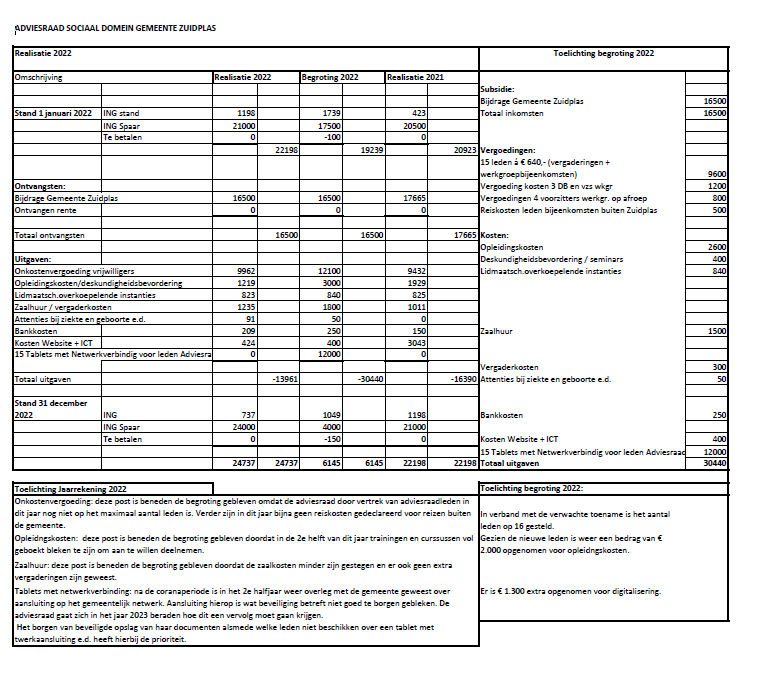 Het financieel verslag 2022 is februari 2023 door de kascontrolecommissie gecontroleerd en in orde bevonden. De commissie stelt voor de stukken goed te keuren en de penningmeester te dechargeren.De kascontrolecommissie heeft bestaan uit Marga Jordans en Hans Visser.Het jaarverslag en het financieel verslag 2022 zijn besproken en vastgesteld in de vergaderingen van de adviesraad van 20 februari 2023.Voor vragen over dit jaarverslag en het financieel verslag of voor informatie over de Adviesraad Sociaal Domein Zuidplas kunt u contact opnemen met de secretaris. Zevenhuizen, 20 februari 2023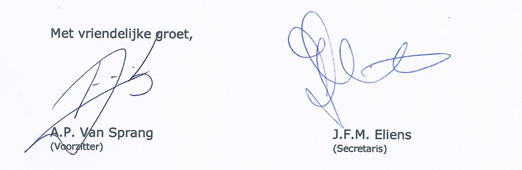 Bijlage 1 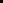 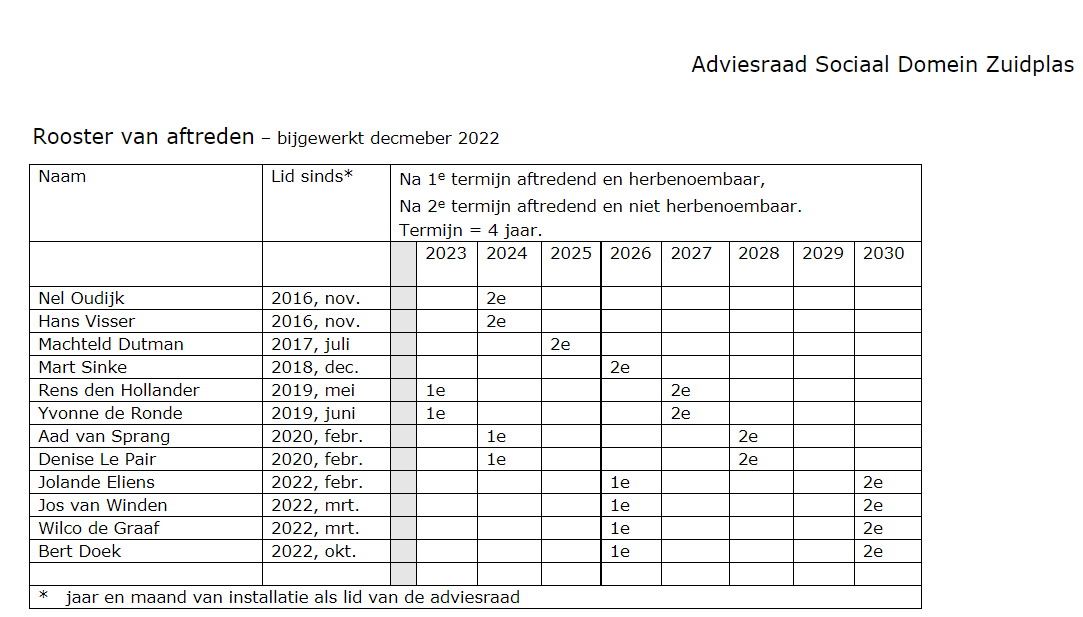 